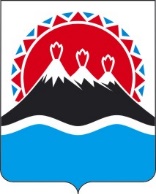 П О С Т А Н О В Л Е Н И ЕГУБЕРНАТОРА КАМЧАТСКОГО КРАЯг. Петропавловск-КамчатскийПОСТАНОВЛЯЮ:1. Внести в постановление Губернатора Камчатского края от 03.07.2021              № 94 «О мерах по недопущению распространения новой коронавирусной инфекции (COVID-19) на территории Камчатского края» следующие изменения:1) в абзаце первом части 1 слова «31 мая» заменить словами «1 июля»;2) в части 4 слова «государственной власти» исключить;3) в приложении 1:а) часть 1 раздела 1 изложить в следующей редакции:«1.  Рекомендовать гражданам соблюдать масочный режим в местах массового пребывания людей в закрытых помещениях следующих организаций: образовательных организаций, организаций здравоохранения, социального обслуживания, многофункциональных центров предоставления государственных услуг, центров занятости населения, клиентских служб Управления Федеральной почтовой связи Камчатского края, государственного учреждения – отделения Пенсионного фонда Российской Федерации по Камчатскому краю, государственного учреждения – Камчатского регионального отделения Фонда социального страхования Российской Федерации, торговых центров, а также в общественном транспорте, такси, в лифтах.»;б) часть 11 раздела 3 изложить в следующей редакции:«11. В организациях, осуществляющих деятельность в сфере торговли и оказания услуг населению, рекомендовать работникам и посетителям соблюдать масочный режим.»;в) слова «25. Ограничить» заменить словами ««23. Ограничить»;г) слова «26. Проводить» заменить словами «24. Проводить»;д) слова «27. Исполнительные органы государственной власти» заменить словами «25. Исполнительные органы»;е) слова «28. Организации» заменить словами «26. Организации»;ж) слова «29. Органам» заменить словами «27. Органам»;з) слова «30. Руководителям» заменить словами «28. Руководителям»;4) в части 4 раздела 3 приложения 2 слова «, за исключением предприятий, указанных в пункте 2 части 15 приложения 1 к настоящему постановлению,» исключить.          2. Настоящее постановление вступает в силу после дня его официального опубликования.Исполняющий обязанности Губернатора Камчатского края[Дата регистрации]№[Номер документа]О внесении изменений в постановление Губернатора Камчатского края от 03.07.2021                 № 94 «О мерах по недопущению распространения новой коронавирусной инфекции (COVID-19) на территории Камчатского края» [горизонтальный штамп подписи 1]С.В. Нехаев 